НАРОДНО ЧИТАЛИЩЕ  „ПАИСИЙ  ХИЛЕНДАРСКИ – 1870”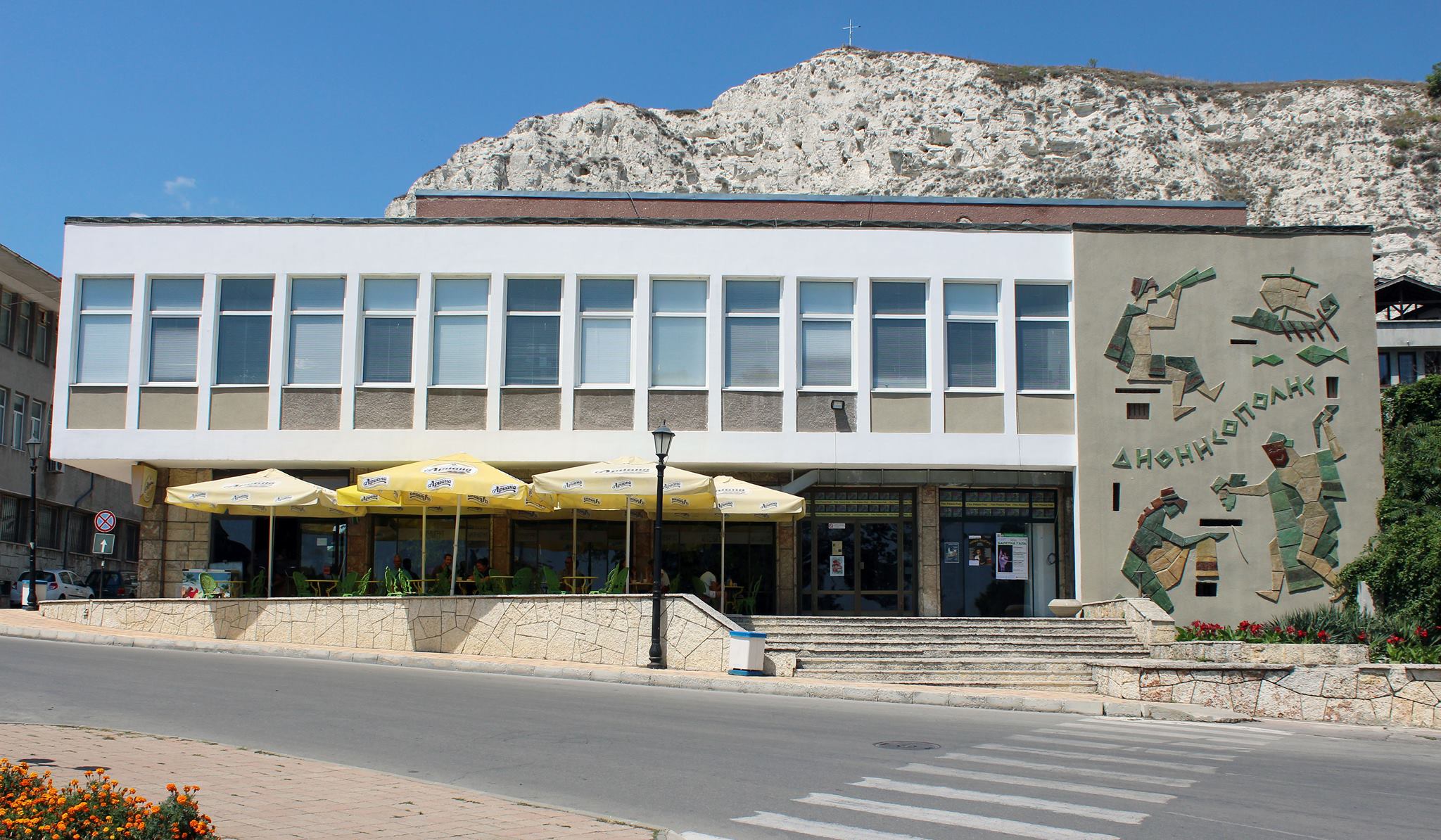 9600 гр.Балчик                                                                                                                                                    тел:+35957972611 пл. „21 септември” №7                                                                                                                       e-mail:ph1870@abv.bg  ПЛАН ПРОГРАМАЗА ДЕЙНОСТТАна НЧ „Паисий Хилендарски – 1870”за 2024 г.I.Основни цели      Програмата за развитие на читалищната дейност през 2024 г. е съобразена с изискванията на чл. 26 а, ал. 2 от Закона за народните читалища. Основна цел на Народно читалище „Паисий Хилендарски 1870”, както и досега, остава съхраняване на традициите, на доказалите се форми и обучителни модули в читалищния живот. Остава актуално и търсенето и внедряването на нови форми на културно-информационни и образователни дейности в унисон с духа на новото време, успоредно с актуализирането на вече утвърдените такива и адаптирането им към съвременните изисквания на обществото. Програмата цели обединяване на усилията за развитие и утвърждаване на читалището като важна обществена институция, реализираща културната идентичност на град Балчик. За това и през 2024 година Народно читалище „П.Хилендарски -1870” ще насочи своите усилия към организиране и реализация на комплекс от дейности, подчинени на основната мисия на читалището.II. Основни задачиПоддържа общодостъпна обществена библиотека с присъщите и библиотечно – информационни дейности.Организира и поддържа художествени колективи, школи, клубове, формации, кино и видеопрезентации, празненства, концерти.Организира културно-просветни изяви самостоятелно или съвместно с други организации и институции. Осъществяване социални дейности и услуги, подпомагащи лица и семейства, както и такива, свързани с отглеждането, възпитанието, обучението и пълноценното уплътняване на свободното време на децата и младите хора. Осъществява неформално обучение и консултиране на деца, младежи, лица в трудоспособна възраст, на сродни нeправителствени организации и неформални граждански групи.  Развиване младежки дейности, в полза на най-широк кръг млади хора, без оглед на социална и етническа принадлежност. Създаване условия за публичен достъп до глобалното информационно общество и информационните технологии чрез интернет комуникация, уеб библиотека, компютърно образование и компютърни услугиАктивно партньорство с всички държавни, общински и нестопански организации и институции,  чиято  дейност съответства на целите и задачите на читалището като културно-просветна институция.Кандидатстване по проекти и програми за набавяне на финансови средства за подобряване на материално-техническата база и осъществяване на културни инициативи.Участие в организирани за обучение семинари, кръгли маси, дискусии, работни срещи по проблемите на читалищата с цел повишаване компетенциите на работещите.Акции за популяризиране на читалището и неговите услуги.III. Библиотечна и информационна  дейност        Основна цел на  библиотеката при НЧ „Паисий Хилендарски 1870”  през 2024 година ще бъде насочена към пълното, качествено и бързо задоволяване на информационните, развлекателните и образователни потребности на жителите и гостите на град Балчик.      Основна задача: Посредник между информацията и потребителите, утвърждаване на библиотеката като обществен информационен и културен център, осигуряващ равноправен достъп.	Водещи библиотечни задачи през 2024 година1.Утвърждаване името на библиотеката при НЧ „Паисий Хилендарски 1870”,  като една от водещите културни институции и превръщането и в притегателен център за всички; 2. Специално внимание към постоянното обновяване и обогатяване на библиотечните колекции с традиционни /книжни/ и други носители на информация; 3. Продължаване и надграждане на програмите за тийнейджъри;4. Активно участие в проекти и програми; 5.Участие със свои инициативи и дейности в „Маратон на четеното”,” Национална библиотечна седмица” и др.6. Организиране и провеждане на културно-образователни инициативи, насочени към насърчаване на любовта към книгите и четенето;7.Продължаване на обработването, картотекирането и пренасянето на библиотечния фонд на електронен каталог.8.Поддържане и обслужване на абонамента на отдел „Читалня”.9.Изготвяне на устни и писмени библиографски справки.10.Формиране на колекция „Старопечатни, редки и ценни издания” и други специални отдели („Краезнание“, „Изкуство” и др.) според изискванията на нормативната уредба.11. Стимулиране на доброволчеството  с клуб „Приятели на библиотеката”.12.Редовно да се информират потребителите за услугите, които предлага библиотеката и да се запознават с Правилника на библиотеката.IV.Художествена самодейност        Съществена част от дейността на читалището  е грижата за разширяване на любителското и художествено творчество.Читалището се явява, като най-естествения мост между миналото и съвремието при създаването, укрепването и възпроизвеждането на традициите и културата. Поддържа традиционни общодостъпни форми на участие в културния живот на читалището, на общинско и регионално ниво, както и национални и международни прояви. Развива  иновативни форми и инициативи, отговарящи на потребностите на общността. Търси нови форми за откриване на творческите заложби у децата и възрастните, чрез участието им в читалищните колективи.    През 2024 год. Художествената самодейност в читалището се развива под следните форми:Смесен хор „Черноморски звуци”Състав за популярни песниДетска вокална студия „Съншайн”Детска вокална студия „Бейби войсес”Състав за забавни танци „ДЕНС”Литературен клуб „Йордан Кръчмаров”Клуб на художника „Борис Караджов”Общински хор на пенсионеритеБалетна школаДетска музикална школа  - пиано, китара и солфежШкола за народни танциКлуб по йогаV. Приоритети за 2024 годинаПоддържане на сайта и уеб страница на Читалището Тематични вечери на Литературен клуб „Йордан Кръчмаров”Изложби на клуб на художника „Борис Караджов”Участие на читалищните състави в регионални, национални и международни конкурси, фестивали, прегледи и други изяви по избор и възможности.Разкриване на нови културни форми, клубове по интереси и други с цел разнообразяване на читалищната дейност.Промотиране и развиване на профилите на читалището в социалните мрежиИзготвяне на банери, плакати, флайери и постове в социалните мрежи за популяризиране дейността на читалището и библиотеката.Провеждане на фестивали и конкурси в сградата на НЧ „П.Хилендарски – 1870” гр.БалчикVI. Културен календарИзяви през целия творчески сезон1. Провеждане на фестивали и концертна дейност с регионално и национално значение, международни участия.XIII-ти Международен хоров фестивал „Черноморски звуци”Юбилеен концерт „110 години хор Чрноморски звуци”XXII-ти Международен детски фестивал „Усмивките на морето”Международен фестивал на английски език „Светът в детските длани”Национален събор-Надпяване на третата възрастГодишен концерт на музикалните школиКонцерти на самодейните съставиКоледен спектакъл Национален фестивал младите в изкуството „VIA PONTIKA”Фолклорен фестивал „Море от ритми”2.   Озвучаване на общински мероприятия.3.   Участие на всички самодейни колективи от читалището в общински мероприятия.4.   Участия в национални и международни фестивали и конкурси.                       Секретар на НЧ „П. Хилендарски 1870”:                                                                                                       Веселин ПавловЯНУАРИЯНУАРИЯНУАРИЯНУАРИ1Васильовден (Сурваки)Васильовден (Сурваки)Онлайн публикация - рубрика „Традиции и обичаи”1135 г. от рождението на Николай Райнов135 г. от рождението на Николай РайновТематична витрина от библиотечни документилитературно четене на произведения от автора с ученици01.01 – 31.03Помогни на читател в нуждаПомогни на читател в нуждаДоброволческа кампания за доставяне на книги от библиотеката на възрастни потребители2102 год. от рождението на Блага Димитрова /1922-2003/ - българска поетеса102 год. от рождението на Блага Димитрова /1922-2003/ - българска поетесаTематична витрина от библиотечни документи;Онлайн биографична презентация3132 год. от рождението на Джон Толкин –британски писател, смятан за основател на жанра фентъзи с романа си „Хобит” и неговото продължение трилогията „Властелинът на пръстените”132 год. от рождението на Джон Толкин –британски писател, смятан за основател на жанра фентъзи с романа си „Хобит” и неговото продължение трилогията „Властелинът на пръстените”Tематична витрина от библиотечни документи;Онлайн биографична презентация590 г. от рождението на Умберто Еко (1932 – 19.02.2016), италиански писател,  философ и медиевист90 г. от рождението на Умберто Еко (1932 – 19.02.2016), италиански писател,  философ и медиевистTематична витрина от библиотечни документи;Онлайн биографична презентация6Йордановден  (Богоявление)Йордановден  (Богоявление)Онлайн публикация - рубрика „Традиции и обичаи”6176 г. от рождението на Христо Ботев – български национален герой, революционер, поет и публицист /1848–1876/176 г. от рождението на Христо Ботев – български национален герой, революционер, поет и публицист /1848–1876/Витрина; Посещение на училище7Ивановден  (Св.Йоан Кръстител)Ивановден  (Св.Йоан Кръстител)Онлайн публикация - рубрика „Традиции и обичаи”7 56 г. от рождението на Георги Господинов56 г. от рождението на Георги ГосподиновВитрина;Онлайн рубрика „Знаете ли че...”8Ден на родилната помощ (Бабинден)Ден на родилната помощ (Бабинден)Онлайн публикация890 г. от рождението на Лада Галина90 г. от рождението на Лада ГалинаТематична витрина от библиотечни документи10141 г. от рождението на Алексей Николаевич Толстой 141 г. от рождението на Алексей Николаевич Толстой Витрина;Посещение на пенсионерски клубове13161 г. от рождението на Алеко Константинов 161 г. от рождението на Алеко Константинов Tематична витрина от библиотечни документи;Онлайн рубрика „Знаете ли че...”13146 г. от рождението на Пейо Крачолов Яворов 146 г. от рождението на Пейо Крачолов Яворов Витрина; Посещение на училище13Ден на  българското киноДен на  българското киноОнлайн презентация на любими откъси от български филми15129 г. от рождението на Гео Милев129 г. от рождението на Гео МилевВитрина;Онлайн рубрика „Знаете ли че...”15402 г. от рождението на Жан-Батист Молиер 402 г. от рождението на Жан-Батист Молиер Онлайн рубрика „Знаете ли че...”18142 години от рождението на Алън Милн 142 години от рождението на Алън Милн Витрина;Онлайн рубрика „Знаете ли че...”19101 г. от рождението на Ивайло Петров101 г. от рождението на Ивайло ПетровВитрина;Онлайн рубрика „Знаете ли че...”21145 г. от смърта на Любен Каравелов145 г. от смърта на Любен КаравеловВитрина;„Хубава си  моя горо” в изпълнение на Хор „Черноморски звуци” 22236 г. от рождението на Джордж Гордън Байрон –  английски поет /1788–1824/.236 г. от рождението на Джордж Гордън Байрон –  английски поет /1788–1824/.Витрина;Онлайн рубрика „Знаете ли че...”23241 г. от рождението на Стендал /1783– 1842/241 г. от рождението на Стендал /1783– 1842/Витрина;2586 г. от рождението на Владимир Висоцки 86 г. от рождението на Владимир Висоцки Витрина;Онлайн рубрика „Знаете ли че...”29Дарители 2023Дарители 2023Онлайн публикация30Абонамент периодични издания 2024Абонамент периодични издания 2024Онлайн публикация		ФЕВРУАРИ		ФЕВРУАРИ		ФЕВРУАРИ		ФЕВРУАРИ3Нощ на книгите на Хари ПотърНощ на книгите на Хари ПотърКолективно четене и игри в библиотеката5104 г.  и от рождението и 11 г. от смърта  на Леда Милева104 г.  и от рождението и 11 г. от смърта  на Леда МилеваВитрина;Онлайн рубрика „Знаете ли че...”6Почит към паметта на Апостола на СвободатаПочит към паметта на Апостола на СвободатаВитрина;Участие в общоградско поклонение7210 годишнина от Чарлз Дикенс, английска класика210 годишнина от Чарлз Дикенс, английска класикаВитрина;Онлайн рубрика „Знаете ли че...”9Ден на стоматологаДен на стоматологаСреща на ученици с професионален стоматолог, беседа за здравето и запознаване с книгите от детски отдел на библиотеката, касаещи детското здраве.10Ден на пчеларяДен на пчеларяОнлайн публикация и изложба;Видео изложба „Пчелите, нашите трудолюбиви помощници”1177 г. от рождението на Миряна Башева (1947-12.07.2020), българска поетеса77 г. от рождението на Миряна Башева (1947-12.07.2020), българска поетесаТематична витрина от библиотечни документи; Онлайн биографична презентация12215 г. от рождението на Чарлз Дарвин215 г. от рождението на Чарлз ДарвинВитрина;Онлайн рубрика „Знаете ли че...”14Трифон Зарезан (Свети Валентин)Трифон Зарезан (Свети Валентин)Онлайн публикация - рубрика „Традиции и обичаи”;Месец на любовта – онлайн рубрика (представяне на романтични романи);18Изнесен урок: Живот и дейност на Васил ЛевскиИзнесен урок: Живот и дейност на Васил ЛевскиПрезентация за Васил Левски и дейности  по работни листи – 2 клас19151 години от гибелта на Апостола на свободата151 години от гибелта на Апостола на свободатаУрок по родолюбие с ученици от 1-4 клас;Тематична витрина от библиотечни документи23125 г. от рождението на Ерих Кестнер  125 г. от рождението на Ерих Кестнер  Тематична витрина от библиотечни документилитературно четене на произведения от автора с ученици26222 г. от рождението на Виктор Юго (1802 – 22.05.1885), френски общественик и писател222 г. от рождението на Виктор Юго (1802 – 22.05.1885), френски общественик и писателВитрина от библиотечни документи и биографична презентация представена пред ученици, изучаващи автора27122 г. от рождението на Джон Стайнбек 122 г. от рождението на Джон Стайнбек Витрина;Онлайн рубрика „Знаете ли че...”28117 г. от рождението на Емилиян Станев117 г. от рождението на Емилиян СтаневВитрина;Онлайн рубрика „Знаете ли че...”МАРТМАРТМАРТМАРТ1Ден на любителското и художествено творчествоДен на любителското и художествено творчествоПразничен концерт на самодейните колективи1 Баба Марта Баба МартаБеседа с ученици за произхода и същността на празника и мартенска работилница в детски отдел на библиотеката;Тематична витрина.1172 г. от смъртта на Николай Гогол (31.03.1809 – 1852), руски писател и комедиограф172 г. от смъртта на Николай Гогол (31.03.1809 – 1852), руски писател и комедиографВитрина от библиотечни документи3Освобождението на БългарияОсвобождението на БългарияИзложба на библиотечни докумети8 Международен ден на женатаМеждународен ден на женатаДетска работилница за картички със социална насоченост – „Подари усмивка”, посещение на пенсионерски клуб8„Благодаря ти, мамо”  „Благодаря ти, мамо”  Тематична витрина от библиотечни документи1545 г. от смърта на Емилиян Станев45 г. от смърта на Емилиян СтаневВитрина;Онлайн рубрика „Знаете ли че...”16156 г. от рождението на Максим Горки156 г. от рождението на Максим ГоркиВитрина;Онлайн рубрика „Знаете ли че...”16Библиотека в куфарБиблиотека в куфарОнлайн урок Първо българско Училище „Иван Вазов” – Северна Ирландия1890 г. от рождението на Джон Ъпдайк (1932 – 27.01.2009), американски писател90 г. от рождението на Джон Ъпдайк (1932 – 27.01.2009), американски писателВитрина21Ден на поезиятаДен на поезиятаКолективно четене в библиотеката21Първа пролетПърва пролетПразничен концерт22Световен ден на водатаСветовен ден на водатаОбразователна инициатива22165 г. от рождението на Артър Конан Дойл165 г. от рождението на Артър Конан ДойлВитрина;Онлайн рубрика „Знаете ли че...”25134 г. от рождението Димитър Христов Чорбаджийски134 г. от рождението Димитър Христов ЧорбаджийскиВитрина;Онлайн рубрика „Знаете ли че...”27Ден на европейските авториДен на европейските авториСреща със съвременни български автори и четене на книги от обществени личности28137 г. от рождението на Димчо Дебелянов137 г. от рождението на Димчо ДебеляновВитрина;Онлайн рубрика „Знаете ли че...”Международна обучителна програма: „Автобиграфични факти за български автори” Международна обучителна програма: „Автобиграфични факти за български автори” Онлайн уроци  за ученици от 1 до 12 клас на Първо българско училище в Северна Ирландия „Иван Вазов”Провери, за да знаеш!Провери, за да знаеш!Консултация с логопед в детски отдел на библиотекатаАПРИЛАПРИЛАПРИЛАПРИЛ1Ден на шегатаДен на шегатаОнлайн презентация(Традиции и практики по света);Онлайн изложба „Началото на традицията”;„Светът е оцелял, защото се е смял” виц маратон с ученици2Маратон на четенетоМаратон на четенето2 – 23 април2Ден на детската книгаДен на детската книгаПосещение на детска градина – урок за значимостта на детската книга за развитието на детето;Витрина от библиотечни документи;Приказките за деца на Х.К.Андерсен -литературно четене.2203 г. от рождението на Герги Раковски203 г. от рождението на Герги РаковскиВитрина;Онлайн рубрика „Знаете ли че...”12Международен ден на авиацията и космонавтикатаМеждународен ден на авиацията и космонавтикатаВитрина от библиотечни документи;Презентация пред ученици”Първият български космонавт”;20148 години от Априлското въстание 148 години от Априлското въстание Витрина20Библиотека в куфарБиблиотека в куфарОнлайн урок Първо българско Училище „Иван Вазов” – Северна Ирландия22104 г. от рождението на Валери Петров104 г. от рождението на Валери ПетровВитрина;Онлайн рубрика „Знаете ли че...”22Ден на ЗемятаДен на ЗемятаБеседа „Как да защитим Земята?”22Международен ден на книгата и авторското правоМеждународен ден на книгата и авторското право„Пътят на книгата”- беседа; Екскурзия в библиотеката -  Популяризиране  на ББЗ/библиотечно-библиографски знания/23101 г. от рождението на Радой Ралин101 г. от рождението на Радой РалинВитрина;Онлайн рубрика „Знаете ли че...”23Ден на книгата и авторското правоДен на книгата и авторското правоВитрина;Събеседване на библиотечни специалисти, млади автори и издателства по актуални проблеми, касаещи  авторското право2562 г . от рождението на Петя Дубарова62 г . от рождението на Петя ДубароваВитрина;Онлайн рубрика „Знаете ли че...”12, 19, 26„Дигитален свят”„Дигитален свят”Иницатива за подобряване на дигиталните умения на деца и възрастни, като част от  европейската кампания All digital weeks 2024 г.29131 г. от рождението на Елисавета Багряна131 г. от рождението на Елисавета БагрянаВитрина;Онлайн рубрика „Знаете ли че...”Четене на стихове на поетесата от ученици29Международен ден на танцаМеждународен ден на танцаУъркшоп „Призванието да танцуваш”30Джаз концертДжаз концертПразничен концерт за отбелязване международния ден на джазаНаграждаване на деца участници в Маратон на четенетоНаграждаване на деца участници в Маратон на четенетоМАЙМАЙМАЙМАЙ5Великденски празнициВеликденски празнициЛазаровден, Цветница, Великден - тематична витрина  от библиотечи документи и беседа с детски градини и училища 6Ден на Българската армия (Гергьовден)Ден на Българската армия (Гергьовден)Онлайн публикация - рубрика „Традиции и обичаи”11 „Предизвикателства и перспективи в дейността на съвременната библиотека” „Предизвикателства и перспективи в дейността на съвременната библиотека”Кръгла маса с представители на библиотечни дейци в регион Добрич11Национална библиотечна седмицаНационална библиотечна седмицаОрганизиране на събития за  деца с цел   популяризиране на библиотечно-библиографски знания      11Ден за почит на светите братя Кирил и Методий, създатели  иразпространители на първата славянска азбука - глаголицаДен за почит на светите братя Кирил и Методий, създатели  иразпространители на първата славянска азбука - глаголицаВитрина;Библиотекар за един ден11127 г. от смърта на Алеко Константинов127 г. от смърта на Алеко КонстантиновВитрина;Онлайн рубрика „Знаете ли че...”15105 г. от рождението на Александър Геров105 г. от рождението на Александър ГеровВитрина;Онлайн рубрика „Знаете ли че...”22165 г. от рождението на Артър Конан Доил165 г. от рождението на Артър Конан ДоилОнлайн рубрика „Знаете ли че...”Образователно-познавателна игра: „Елемнтарно, Уотсън!”23112 г. от рождението на Яна Язова 112 г. от рождението на Яна Язова Витрина от библиотечни донументи24Ден на Славянската писменост и култураДен на Славянската писменост и култураВитрина от библиотечни донументи;Литературен утро;Празничен концерт„Всички букви зная – вече съм грамотен”„Всички букви зная – вече съм грамотен”Детско утро с ученици от първи класГодишна музикална продукцияГодишна музикална продукцияГодишен концерт на музикалните школите при  „НЧ „Паисий Хилендарски - 1870” – гр. БалчикЮНИЮНИЮНИЮНИ1Ден на дететоДен на дететоНастолни игри, прожекции на любими детски филми;Първоюнска викторина в библиотеката с деца „В царството на книгите”Международна обучителна програма: „Автобиграфични факти за български автори” Международна обучителна програма: „Автобиграфични факти за български автори” Онлайн уроци  за ученици от 1 до 12 клас на Първо българско училище в Северна Ирландия „Иван Вазов”2 „Тоз, който падне в бой за свобода, той не умира!”148 г. от смърта на Христо Ботев „Тоз, който падне в бой за свобода, той не умира!”148 г. от смърта на Христо БотевДен на Ботев в библиотеката - презентация5Международен ден на околната средаМеждународен ден на околната средаУъркшоп „От боклук в съкровище”Лято в библиотекатаЛято в библиотекатаКолективни занимания за деца6225 г. от рождението на Александър Сергеевич Пушкин 225 г. от рождението на Александър Сергеевич Пушкин Онлайн биографична  презентация8 8 г. от смърта на Евтим Евтимов, български поет и писател 8 г. от смърта на Евтим Евтимов, български поет и писателОнлайн биографична  презентацияГодишна продукция на музикалната школа към читалищетоГодишна продукция на музикалната школа към читалището15„Довиждане, училище любимо”„Довиждане, училище любимо”Празник в библиотекатаГодишен музикален спектакъл на БФ „ДНЕС”Годишен музикален спектакъл на БФ „ДНЕС”Постановка на Самодеен театрален съставПостановка на Самодеен театрален състав2260 г. от рождението на Дан Браун 60 г. от рождението на Дан Браун Витрина;Онлайн рубрика „Знаете ли че...”25115 г. от рождението на Димитър Димов 115 г. от рождението на Димитър Димов Витрина;Онлайн рубрика „Знаете ли че...”29Ден на занаятитеДен на занаятитеУъркшоп с клуб „Приятели на библиотеката”;3022г. от смъртта на Николай Хайтов (15.09.1919 – 2002), български белетрист, драматург и публицист22г. от смъртта на Николай Хайтов (15.09.1919 – 2002), български белетрист, драматург и публицистВитрина от библиотечни документи;Представяне творчеството на автора пред пенсионерските клубове;ЮЛИЮЛИЮЛИЮЛИ1129 г. от рождението на Петко Рачов Славейков129 г. от рождението на Петко Рачов СлавейковВитрина;Онлайн рубрика „Знаете ли че...”Лято в БиблиотекатаЛято в БиблиотекатаЛетни занимании; Уъркшопи; Беседи; Походи; Екскурзии;Колективни четения Колективни занимания за деца8147 г. от рождението на Елин Пелин147 г. от рождението на Елин ПелинВитрина;Онлайн рубрика „Знаете ли че...”9174 г. от рождението на Иван Вазов174 г. от рождението на Иван ВазовВитрина;Онлайн рубрика „Знаете ли че...”18187 год. от рождението на Апостола на свободата Васил Левски (1837–1873)187 год. от рождението на Апостола на свободата Васил Левски (1837–1873)Литературно четене - „Апостолът в премеждие „ от Иван Вазов2382 г. от смъртта на Никола Йонков Вапцаров82 г. от смъртта на Никола Йонков ВапцаровВитрина;Онлайн рубрика „Знаете ли че...”24221 г. от рождението на Александър Дюма – баща, френски писател221 г. от рождението на Александър Дюма – баща, френски писателВитрина;Онлайн рубрика „Знаете ли че...”30206 г. от рождението на Емили Джейн Бронте, английска писателка, автор на романа „Брулени хълмове”206 г. от рождението на Емили Джейн Бронте, английска писателка, автор на романа „Брулени хълмове”Онлайн рубрика „Знаете ли че...”3073 г. от смърта на Асен Разцветников73 г. от смърта на Асен РазцветниковВитрина;Онлайн рубрика „Знаете ли че...”30Ден на приятелствотоДен на приятелствотоСреща с потребители и служители на ЦСРИ - „Аз съм тук и мога да ти бъда приятел” АВГУСТАВГУСТАВГУСТАВГУСТ788 години от рождението на Стефан Цанев88 години от рождението на Стефан ЦаневРазговор с автора в библиотеката и клуб” Приятели на библиотеката”;8„Литературен пикник”„Литературен пикник”В парковото пространство ще се състои импровизирано чете на откъси от любими автори и книги, игри и викторини - с деца от „Лято в библиотеката”;9Световен Ден на Любителите на Книгите: Празник на Знанието и ВдъхновениетоСветовен Ден на Любителите на Книгите: Празник на Знанието и ВдъхновениетоИзнесена библиотечна зона в парк „Ехо”14157 г. от рождението на Джон Голсуърти (1867 – 31.01.1933), английски романист и драматург, Нобелов лауреат157 г. от рождението на Джон Голсуърти (1867 – 31.01.1933), английски романист и драматург, Нобелов лауреатВитрина;Онлайн рубрика „Знаете ли че...”16136 г. от рождението на Дора Габе – българска поетеса, автор на книги за деца, (1888–1983)136 г. от рождението на Дора Габе – българска поетеса, автор на книги за деца, (1888–1983)Витрина от библиотечни документи и литературно четене24136 г. от рождението на Дора Габе– българска поетеса, автор на книги за деца136 г. от рождението на Дора Габе– българска поетеса, автор на книги за децаВитрина;Онлайн рубрика „Знаете ли че...”21122 г. от рождението на Ангел Каралийчев122 г. от рождението на Ангел КаралийчевВитрина;Онлайн рубрика „Знаете ли че...”2710 г. от смърта на Валери Петров10 г. от смърта на Валери ПетровВитрина;Онлайн рубрика „Знаете ли че...”СЕПТЕМВРИСЕПТЕМВРИСЕПТЕМВРИСЕПТЕМВРИ1126 г. от рождението Димитър Талев126 г. от рождението Димитър ТалевВитрина;Онлайн рубрика „Знаете ли че...”9157 г. от смърта на Георги Раковски157 г. от смърта на Георги РаковскиВитрина;Онлайн рубрика „Знаете ли че...”21Възвръщането на Балчик в пределите на БългарияВъзвръщането на Балчик в пределите на БългарияПразничен концерт „Балчик помни този ден”22103 г. от смърта на Иван Вазов103 г. от смърта на Иван ВазовВитрина;Онлайн рубрика „Знаете ли че...”22Ден на българската независимостДен на българската независимостРецитал на ЛК„Йордан Кръчмаров”1Международен ден на възрастните хораМеждународен ден на възрастните хораСреща с членове на пенсионерки клубове1Международен ден на музиката Международен ден на музиката Камерен  концерт на самодейните състави;Музикална седмица в библиотеката1Международен ден на поезиятаМеждународен ден на поезиятаВитрина;Онлайн рубрика „Знаете ли че...”2108 г. от смърта на Димчо Дебелянов108 г. от смърта на Димчо ДебеляновВитрина;Онлайн рубрика „Знаете ли че...”2177 г. от смъртта на Васил Априлов 177 г. от смъртта на Васил Априлов Витрина;Онлайн рубрика „Знаете ли че...”9157 г. от смъртта на Георги С. Раковски 157 г. от смъртта на Георги С. Раковски Открит урок по история с ученици1587 години от смъртта на Йордан Йовков87 години от смъртта на Йордан ЙовковЛитературно четене на произведения от автора - с ученици 17197 г. от смърта на Петко Рачов Славейков197 г. от смърта на Петко Рачов СлавейковВитрина;Онлайн рубрика „Знаете ли че...”2058 г. от смърта на Димитър Талев58 г. от смърта на Димитър ТалевВитрина;Онлайн рубрика „Знаете ли че...”2495 г. от рождението на Йордан Радичков 95 г. от рождението на Йордан Радичков Витрина от библиотечни документи и литературно четене     29110 г. от смърта на Пейо Яворов110 г. от смърта на Пейо ЯворовВитрина;Онлайн рубрика „Знаете ли че...”Седмица посветена на Яворовата поезия – онлайн рецитал Библиотеката – мост между традициите и предизвикателствата на модерния святБиблиотеката – мост между традициите и предизвикателствата на модерния святРаботна среща31Международен ден на Черно мореМеждународен ден на Черно мореПосещение на детски градини и заопзнаване на децата с опазването на Черно мореНОЕМВРИНОЕМВРИНОЕМВРИНОЕМВРИ1Аз, будителят!Тематична образователна играТематична образователна игра1Ден на народните будителиВитрина;Онлайн рубрика „Знаете ли че...”Витрина;Онлайн рубрика „Знаете ли че...”2127 г. от рождението на Асен РазцветниковВитрина;Онлайн рубрика „Знаете ли че...”Витрина;Онлайн рубрика „Знаете ли че...”3Ден на българския художникОнлайн изложба на български илюстраториОнлайн изложба на български илюстратори14117 години от рождението на Астрид ЛиндгренВитрина от библиотечни документи;Онлайн конкурс за есе на тема”Очерованието на Пипи”Витрина от библиотечни документи;Онлайн конкурс за есе на тема”Очерованието на Пипи”1641 г. от смърта на Дора ГабеВитрина;Онлайн рубрика „Знаете ли че...”Витрина;Онлайн рубрика „Знаете ли че...”17197г. от рождението на Петко Рачов Славейков Беседа с ученици „Жизнен и творчески път”Беседа с ученици „Жизнен и творчески път”21Ден на християнското семействоОнлайн рубрикаОнлайн рубрикаДЕКЕМВРИДЕКЕМВРИДЕКЕМВРИДЕКЕМВРИ375 г. от смърта на Елин Пелин75 г. от смърта на Елин ПелинВитрина;Онлайн рубрика „Знаете ли че...”445 г. от смърта на Петя Дубарова45 г. от смърта на Петя ДубароваВитрина;Онлайн рубрика „Знаете ли че...”6НикулденНикулденОнлайн публикация - рубрика „Традиции и обичаи”7115 г. от рождението на Никола ВапцаровВитрина;Онлайн рубрика „Знаете ли че...”Седмица посветена на Стиховете на Вапцаров – онлайн рециталВитрина;Онлайн рубрика „Знаете ли че...”Седмица посветена на Стиховете на Вапцаров – онлайн рецитал1452 г. от смърта на Ангел КаралийчевВитрина;Онлайн рубрика „Знаете ли че...”Витрина;Онлайн рубрика „Знаете ли че...”1812 години от смъртта на Георги КалоянчевВитрина;Онлайн рубрика „Знаете ли че...”Витрина;Онлайн рубрика „Знаете ли че...”2227 г. от смърта на Александър ГеровВитрина;Онлайн рубрика „Знаете ли че...”Витрина;Онлайн рубрика „Знаете ли че...”„Коледен подарък”Подарък – изненада за читателите на Детски отделПодарък – изненада за читателите на Детски отдел23Рождество ХристовоОнлайн презентацияОнлайн презентация